Digital Imaging and Communications in Medicine (DICOM)Supplement 238: Assertion CollectionPrepared by: DICOM WG-07 “Radiotherapy”DICOM Standards Committee, Working Group 71300 N. 17th StreetRosslyn, Virginia 22209 USAVERSION: 	Version PC		September 28, 2023Developed pursuant to DICOM Work Item 2022-09-BThis is a draft document. Do not circulate, quote, or reproduce it except with the approval of NEMA.Table of ContentsForeword	iiiScope and Field of Application	iiiOpen Questions	ivClosed Questions	viPart 2 Addendum	viiPart 3 Addendum	viiiA.1.2.22 Content Assessment Result IE	ixA.VV	Assertion Collection Document Information Object Definition	xA.VV.1	Assertion Collection IOD Description	xA.VV.1.1	Assertion Collection IOD internal entity-relationship model	xA.VV.2	Assertion Collection IOD entity-relationship model	xA.VV.3	Assertion Collection IOD Module Table	xiC.A	Assertion Collection Modules	xiC.A.1	Assertion Collection Modules	xiC.A.1.1	Assertion Collection Series Module	xiC.A.1.2	Assertion Collection Module	xiiiC.A.1.2.1	Assertion Collection Attribute Description	xivC.A.1.2.1.1	Concept Name Code Sequence	xivC.A.1.2.1.2	Assertion Collection Identification Content Item Sequence	xivC.A.1.2.1.3 Assertion Collection Content Item Sequence	xvC.A.1.2.1.4	Assertion Collection Predecessor Sequence	xvC.A.1.3	Reference Collection Module	xviC.A.1.4	Reference Collection State Module	xviiiC.A.1.4.1	Collection State Attribute Description	xixC.A.1.4.1.1	Collection State Sequence	xixC.A.1.4.1.2	Referenced Reference Collection Index	xixC.A.1.4.1.3	State Sequence	xixC.A.1.4.1.4	Pertinent Documents Sequence	xxC.A.1.4.1.5	Assertion Purpose Code Sequence	xxC.A.1.4.1.6	Active State Indicator	xxPart 6 Addendum	xxiiAnnex A	Registry of DICOM unique identifiers (UID) (Normative)	xxiiiPart 15 Addendum	xxivC.2 Creator RSA Digital Signature Profile	xxivPart 16 Addendum	xxivAnnex B DCMR Context Groups (Normative)	xxivCID 32 Non-Acquisition Modality	xxivCID NNN1 Assertion Collection Concept Names	xxvCID NNN2 Reference Collection States	xxvCID NNN3 Reference Inclusion States	xxviCID NNN4 Review States	xxviCID NNN5 Approval States	xxviiCID NNN7 Assertion Collection Creator Roles	xxviiCID NNN8 Assertion Purposes	xxviiiCID NNN9 Automated Assertion Devices	xxviiiCID NNN10 Treatment Session Checks	xxixAnnex C Acquisition Context Module, Protocol and Workflow Context Templates (Normative)	xxixTID TNNN1 RT Treatment Planning Assertion Collection Identification	xxixTID TNNN11 RT Treatment Positioning Assertion Collection Identification	xxxTID TNNN2 RT Treatment Planning Annotation	xxxTID TNNN3 Treatment Session Annotation	xxxTID TNNN4 Pre-Treatment Quality Evaluation Annotation	xxxiTID TNNN5 Post-Treatment Quality Evaluation Annotation	xxxiAnnex D Dicom controlled terminology definitions (normative)	xxxiiiPart 17 Addendum	xxxvi§§§§	Assertion Collection Examples	xxxvi§§§§.1	Clinical Workflows	xxxvi§§§§.1.1	Post-Acquisition Workflow	xxxvi§§§§.1.2	Radiotherapy Treatment Planning	xxxvi§§§§.1.2.1	Prescription	xxxvi§§§§.1.2.2	Pre-Planning	xxxvi§§§§.1.2.3	Plan Creation/Optimization	xxxvi§§§§.1.3	Radiotherapy Treatment	xxxvi§§§§.1.4	Approving the Assertion Collection	xxxvii§§§§.2	Accessing Assertion Collections	xxxvii§§§§.3	Reference Collection and Reference State collection Multiplicities	xxxviii§§§§.3.1	Multiple Assertions on a single Reference Collection	xxxviii§§§§.3.2	A Single Assertion on multiple Reference Collections	xxxviiiForewordWith an increasing number of DICOM Instances from different modalities for a single patient visit and related assertions for them, such as approval, the need to collect these assertions outside the actual Instances arises. The Assertion Collection IOD proposed in this Supplement addresses these issues, along with providing contextual information for the assertion and identification information for the referenced Instances.Scope and Field of ApplicationThe Assertion Collection IOD provides means to convey a collection of assertions for referenced instances along with the information during which clinical step the assertions were created, and other meta information.High-level identification information for the collectionThis may be information from one or more of the referenced Instances so that the Assertion Collection can be easily identified without evaluating referenced InstancesState definitions for the referenced Instances on Study, Series, Instance or Instance Component levelStates allow to define assertions when e.g. Instances were added or removed, or when they were reviewed and/or approved, along detailed information for which purpose an assertion was made so that the context of an assertion is clear.State definitions for the Assertion Collection Instance itself.This allows for assertion of the entire Assertion Collection. This may be applicable for e.g. treatment plans that are created in several planning steps, each step providing a set of assertions. A final review of the entire treatment plan by the physician may not include the verification of each asserted Instance, but a high-level assertion (“sign-off”) of the entire collection.Means to transfer content that was created during the collection of the assertions.This may be information collected e.g. during treatment session and provides additional semantics for the collected references.The design of the Assertion Collection is agnostic to any clinical domain and any requires domain-specific information that is modeled by codes, by including specific CIDs or TIDs.Potential use cases of the Assertion Collection IOD include collection of assertions for instance references during post-acquisition/pre-planning, treatment planning, treatment delivery, pre- or post-treatment quality evaluation, and more.An Assertion Collection Instance may be used as input for sub-sequent workflow steps, whereas the Assertion Collection IOD only represents a current state and does not include any forward-looking statements about further usage. It is not intended to control any workflow steps, just to represent the outcome.Open QuestionsClosed QuestionsPart 2 AddendumAdd a new SOP Class to PS3.2 Table A.1-2 UID Values:Part 3 AddendumIn PS3.3, A.1.2, replace the existing Figure A.1-1 with the one below, where “Content Assessment Result” has been replaced with “Content Assessment”.See the “supporting” folder for the file “PS3.3_A.1-1_new.svg”.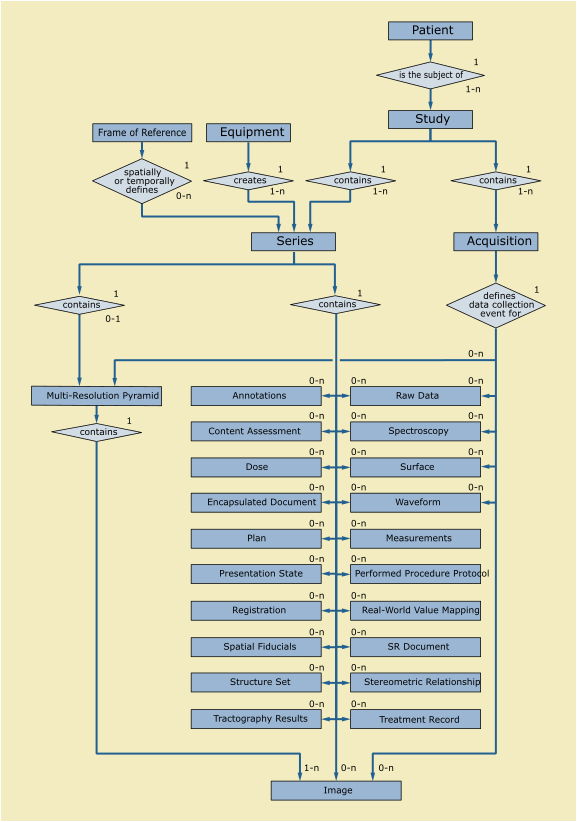 Figure A.1-1. DICOM Composite Instance IOD Information ModelIn PS3.3, A.1.2.22, update the text:A.1.2.22 Content Assessment Result IEThe Content Assessment Result IE contains the results of an assessment of the content of one or more a SOP Instances.An assessment is part of a process within a clinical workflow, conducted by users or devices, which have the role of assessing the validity, and suitability, and characteristics of the content in question, based on subjective or objective criteria. The specific nature of such a process is outside of the scope of this Standard.In PS3.3, A.81.3 update the text:A.81.3 Content Assessment Results IOD Module TableTable A.81.3-1 specifies the Modules of the Content Assessment Results IOD.Table A.81.3-1. Content Assessment Results IOD ModulesAdd the following to PS3.3 Annex ASee the “supporting” folder for the file “Figure_A.VV.1-N.drawio.svg”.A.VV	Assertion Collection Document Information Object DefinitionA.VV.1	Assertion Collection IOD DescriptionThe Assertion Collection IOD is intended to collect assertions on referenced data including corresponding meta information for high-level identification.An Assertion Collection IOD may be used in different clinical contexts and workflows. Therefore, it is possible to use this IOD in arbitrary levels of granularity of workflow steps to document outcomes.A.VV.1.1	Assertion Collection IOD internal entity-relationship modelFigure A.VV.1-N depicts the Entity-Relationship Model of the internal components of the Assertion Collection IOD.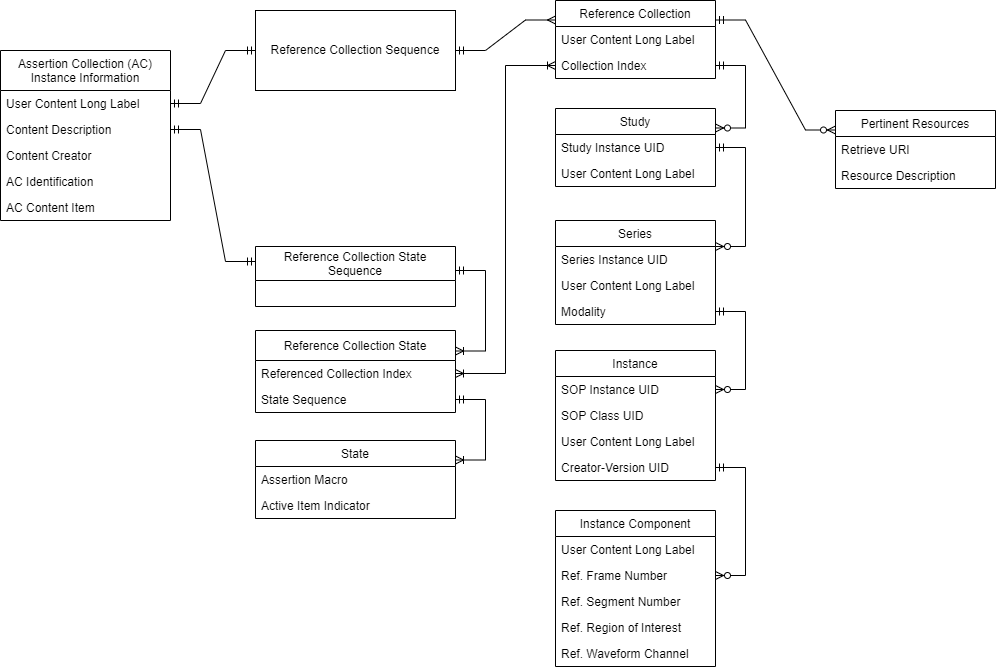 Figure A.VV.1-N
Assertion Collection IOD Entity-Relationship Diagram of the Internal ModelA.VV.2	Assertion Collection IOD entity-relationship modelThis IOD uses the E-R Model in Section A.1.2, with only the Content Assessment IE below the Series IE.A.VV.3	Assertion Collection IOD Module TableTable A.VV.3-1 specifies the Modules of the Assertion Collection Document IOD.Table A.VV.3-1
Assertion Collection IOD MODULESAdd the following to PS3.3 Annex C:C.A	Assertion Collection ModulesC.A.1	Assertion Collection ModulesC.A.1.1	Assertion Collection Series ModuleTable C.A.1.1-1 specifies the Attributes of the Assertion Collection Series Module, which identify and describe general information about a collection of Assertions.Table C.A.1.1-1
Assertion Collection Series Module TableC.A.1.2	Assertion Collection ModuleTable C.A.1.2-1 defines the general Attributes of an Assertion Collection. These Attributes identify and provide context for a collection of Assertions.Table C.A.1.2-1
Assertion Collection Module TableC.A.1.2.1	Assertion Collection Attribute DescriptionC.A.1.2.1.1	Concept Name Code SequenceAn Assertion Collection Instance may be used in specific hospital workflows that may vary in granularity depending on clinical procedures and systems in use to document the outcome of these workflow steps. The Assertion Collection Code Sequence (gggg,0018) reflects this outcome.The Assertion Collection Code Sequence (gggg,0018) is not intended to make forward-looking statements, as it is not in the scope of this SOP Class to control a workflow.C.A.1.2.1.2	Assertion Collection Identification Content Item SequenceThe content items included in the Assertion Collection Identification Content Item Sequence (gggg,0006) are intended to provide a high-level identification of included references. This may be for example a single prescription dose value or an anatomic region. It is not intended to just duplicate information in the referenced Instances, but to actively pick information that supports identification. For a detailed analysis it is expected that the referenced SOP Instances are evaluated accordingly.The following TIDs are be used for the corresponding Concept Name Codes:Table C.A.1.2-2
Assertion Collection Identification Content Item TIDsC.A.1.2.1.3 Assertion Collection Content Item SequenceThe content items included in the Assertion Collection Content Item Sequence (gggg,0012) are providing information that was created during collection of this Assertion Collection Instance but cannot be located in any of the referenced Instances.The following TIDs are be used for the corresponding Concept Name Codes:Table C.A.1.2-2
Assertion Collection Content Item TIDsC.A.1.2.1.4	Assertion Collection Predecessor SequenceAn Instance is considered a predecessor when the content of such an Instance changes, but the semantic scope and context does not change. For example, an Assertion Collection defined during a contouring session may be appended with additional segments but stays semantically the same. If such a contouring Assertion Collection is utilized in a next step as input in treatment plan creation, the contouring Assertion Collection shall not be the predecessor of a planning result Assertion Collection, as the scope changed. The contouring Assertion Collection Instance may or may not be included in the planning result Assertion Collection Instance as a referenced content.As an example, a predecessor is created if for any of the referenced Studies, Series or Instances an State is changed, e.g. an Assertion that approves is added.C.A.1.3	Reference Collection ModuleTable C.A.1.3-1 defines the Collection of hierarchical references, along with identifying information for a Collection.Table C.A.1.3-1
Reference Collection Module TableC.A.1.4	Reference Collection State ModuleTable C.A.1.4-1 defines the Collection of hierarchical references, along with identifying information for a Collection.Table C.A.1.4-1
Collection State Module TableC.A.1.4.1	Collection State Attribute DescriptionC.A.1.4.1.1	Collection State SequenceMultiple Instances of the Assertion Collection IOD may define different states for the same Reference Collection. This may be intended as the clinical workflow for which the Assertion Collection IOD is used requires different steps of e.g. review and/or approval to represent different clinical states. However, this may also result in a consumer receiving Assertion Collection Instances with conflicting states.In case it is important to document whether the change of a state was made in awareness of a prior defined state, then this can be expressed by utilizing the Referenced Assertion UID (0044,0108) of the Related Assertion Sequence (0044,0107).Another form of this process issue can occur when an Assertion Collection Instance defines a state for referenced SOP Instance, e.g. an RT Plan IOD, and the referenced SOP Instance also contains an attribute for its own state and those two states may differ. For example, the Approval Status (300E,0002) with a value UNAPPROVED within an RT Plan IOD and the code (99SUPNNNSUP238, SNNNS238020, “Approved”) in the Assertion Collection IOD.C.A.1.4.1.2	Referenced Reference Collection IndexThe Referenced Reference Collection Index associates a set of assertions in the State Macro with a Reference Collection.Referencing components and resources in a Reference Collection limits the components and resources for which the Assertions encoded in the included State Sequence (gggg,0003) are made and valid. If specific Instance UIDs are referenced, then the assertions are only valid for those specific Instances. If a specific Series Instance UID (0020,000E) is referenced but no specific Instances are referenced, then the assertions are not limited to specific Instances, but instead are valid for all Instances in the referenced Series. Similarly, if a Study Instance UID (0020,000D) is referenced, but no Series or Instances are referenced, then the Assertion is valid for all Instances and Series in the Study.It is important for creators of Assertions to recognize that Images may be added to Series and Series may be added to Studies even after an Assertion has been made. If the creator’s intention is that the Assertion should be limited and not apply to those future Instances, then the creator is obliged to enumerate, in the Reference Collection, the “current” Instances to which they intend the Assertion apply. If the creator’s intention is that the Assertion should apply to those “future” Instances, then they should not include references that limit the scope at a given level.C.A.1.4.1.3	State SequenceThe State Sequence (gggg,0100) contains a Sequence of Items which define an Assertion. The CIDs which define the codes to be used in Assertion Code Sequence (0044,0101) attribute of the Assertion Macro are defined at the invocation of the macro.C.A.1.4.1.4	Pertinent Documents SequenceThe Pertinent Documents Sequence (0038,0100) shall contain Content Assessment Results SOP Instances that provide the basis for making the Assertion if available.C.A.1.4.1.5	Assertion Purpose Code SequenceThe Assertion Purpose Code Sequence shall have a value if the assertion is made for a specific purpose. E.g. a coarsely segmented anatomy may only be used in a diagnostic context, but not for treatment planning. This intention may then be conveyed using this Sequence. Whether this information is actually used in a subsequent step is out of scope as this only documents the intent at the time of creation of the Assertion Collection SOP Instance.C.A.1.4.1.6	Active State IndicatorThe Active State Indicator (gggg,0004) attribute is used to specify which state definition items in the State Sequence (gggg,0003) are active and which items do only convey an audit trail of states having been in place in the past. This indication additionally allows conveying more than one state entry of different persons as being active. E.g. if the department requires approvals by more than one person, several items having an approved state can be marked as active, indicating the list of persons having provided approval.The semantics of the states are defined in the code definition and may be further specialized at invocation of that macro. Which state transitions are allowed and which are the pre-conditions to perform a state transition is outside of the scope of the standard.Update in PS3.3, Annex F, F.5.45:F.5.45 Content Assessment Results Directory Record DefinitionThe Directory Record is based on the specification of Section F.3. It is identified by a Directory Record Type of Value "ASSESSMENT". Table F.5-45 lists the set of keys with their associated Types for such a Directory Record Type. The description of these keys may be found in the Modules related to the Content Assessment Results IOD. This Directory Record shall be used to reference a Content Assessment Results SOP Instance or Assertion Collection SOP Instance. This type of Directory Record may reference a Lower-Level Directory Entity that includes one or more Directory Records as defined in Table F.4-1.Table F.5-45. Content Assessment Results Directory Record Results KeysNoteBecause Referenced SOP Instance UID in File (0004,1511) may be used as a "pseudo" Directory Record Key (see Table F.3-3), it is not duplicated in this list of keys.Add the following data elements to PS3.6:Part 6 AddendumTable 6-1. Registry of DICOM Data ElementsAdd to Part 6 Annex AAnnex A	Registry of DICOM unique identifiers (UID) (Normative)Table A-1
UID VALUESTable A-3
CONTEXT GROUP UID VALUESIn PS 3.15, Section E.1.1. De-identifier update Table E.1-1 as follows:Add the following to PS3.15 Annex C:Part 15 AddendumC.2 Creator RSA Digital Signature Profile…As a minimum, an implementation shall include the following Attributes in generating the Creator RSA Digital Signature:the SOP Class and Instance UIDsthe SOP Creation Date and Time, if present…$$.	Any Attributes of the Reference Collection State Module.Update in Part 16, Annex BPart 16 AddendumAnnex B DCMR Context Groups (Normative)CID 32 Non-Acquisition ModalityResources:	HTML | FHIR JSON | FHIR XML | IHE SVS XMLKeyword:	NonAcquisitionModalityFHIR Keyword:	dicom-cid-32-NonAcquisitionModalityType:		ExtensibleVersion:	YYYYMMDDUID:		1.2.840.10008.6.1.1282Table CID 32 Non-Acquisition ModalityAdd to Part 16, Annex BCID NNN1 Assertion Collection Concept NamesResources:	HTML | FHIR JSON | FHIR XML | IHE SVS XMLKeyword:	AssertionCollectionConceptNamesFHIR Keyword:	dicom-cid-NNN1-AssertionCollectionConceptNamesType:		ExtensibleVersion:	YYYYMMDDUID:		1.2.840.10008.6.1.NNN.1Table CID NNN1 Assertion Collection Concept NamesCID NNN2 Reference Collection StatesResources:	HTML | FHIR JSON | FHIR XML | IHE SVS XMLKeyword:	ReferenceCollectionStatesFHIR Keyword:	dicom-cid-NNN2- ReferenceCollectionStatesType:		ExtensibleVersion:	YYYYMMDDUID:		1.2.840.10008.6.1.NNN.2Table CID NNN2 Reference Collection StatesCID NNN3 Reference Inclusion StatesResources:	HTML | FHIR JSON | FHIR XML | IHE SVS XMLKeyword:	ReferenceInclusionStatesFHIR Keyword:	dicom-cid-NNN3-ReferenceInclusionStatesType:		ExtensibleVersion:	YYYYMMDDUID:		1.2.840.10008.6.1.NNN.3Table CID NNN3 Reference Inclusion StatesCID NNN4 Review StatesResources:	HTML | FHIR JSON | FHIR XML | IHE SVS XMLKeyword:	ReviewStatesFHIR Keyword:	dicom-cid-NNN4-ReviewStatesType:		ExtensibleVersion:	YYYYMMDDUID:		1.2.840.10008.6.1.NNN.4Table CID NNN4 Review StatesCID NNN5 Approval StatesResources:	HTML | FHIR JSON | FHIR XML | IHE SVS XMLKeyword:	ApprovalStatesFHIR Keyword:	dicom-cid-NNN5-ApprovalStatesType:		ExtensibleVersion:	YYYYMMDDUID:		1.2.840.10008.6.1.NNN.5Table CID NNN5 Approval StatesCID NNN7 Assertion Collection Creator RolesResources:	HTML | FHIR JSON | FHIR XML | IHE SVS XMLKeyword:	AssertionCollectionCreatorRolesFHIR Keyword:	dicom-cid-NNN7-AssertionCollectionCreatorRolesType:		ExtensibleVersion:	YYYYMMDDUID:		1.2.840.10008.6.1.NNN.7Table CID NNN7 Assertion Collection Creator RolesCID NNN8 Assertion PurposesResources:	HTML | FHIR JSON | FHIR XML | IHE SVS XMLKeyword:	AssertionPurposesFHIR Keyword:	dicom-cid-NNN8-AssertionPurposesType:		ExtensibleVersion:	YYYYMMDDUID:		1.2.840.10008.6.1.NNN.8Table CID NNN8 Assertion PurposesCID NNN9 Automated Assertion DevicesResources:	HTML | FHIR JSON | FHIR XML | IHE SVS XMLKeyword:	AutomatedAssertionDevicesFHIR Keyword:	dicom-cid-NNN9-AutomatedAssertionDevicesType:		ExtensibleVersion:	YYYYMMDDUID:		1.2.840.10008.6.1.NNN.9Table CID NNN9 Automated Assertion DevicesCID NNN10 Treatment Session ChecksResources:	HTML | FHIR JSON | FHIR XML | IHE SVS XMLKeyword:	TreatmentSessionChecksFHIR Keyword:	dicom-cid-NNN10-TreatmentSessionChecksType:		ExtensibleVersion:	YYYYMMDDUID:		1.2.840.10008.6.1.NNN.10Table CID NNN10 Treatment Session ChecksAdd to Part 16, Annex CAnnex C Acquisition Context Module, Protocol and Workflow Context Templates (Normative)TID TNNN1 RT Treatment Planning Assertion Collection IdentificationTID TNNN1RT Treatment Planning Assertion Collection IdentificationType: Extensible Order: Non-SignificantTID TNNN11 RT Treatment Positioning Assertion Collection IdentificationTID TNNN1RT Treatment Positioning Assertion Collection IdentificationType: Extensible Order: Non-SignificantTID TNNN2 RT Treatment Planning AnnotationTID TNNN2RT Treatment Planning AnnotationType: Extensible Order: Non-SignificantTID TNNN3 Treatment Session AnnotationTID TNNN3Treatment Session AnnotationType: Extensible Order: Non-SignificantTID TNNN4 Pre-Treatment Quality Evaluation AnnotationTID NNN3Treatment Session AnnotationType: Extensible Order: Non-SignificantTID TNNN5 Post-Treatment Quality Evaluation AnnotationTID NNN3Treatment Session AnnotationType: Extensible Order: Non-SignificantAdd the following to the table in PS3.16, Annex D:Annex D Dicom controlled terminology definitions (normative)Add to Part 17 as an AnnexPart 17 Addendum§§§§	Assertion Collection Examples§§§§.1	Clinical Workflows§§§§.1.1	Post-Acquisition Workflow<No text yet. Any input from Public Comment? See Open Issue #10.>§§§§.1.2	Radiotherapy Treatment PlanningA radiotherapeutic treatment planning process is typically performed in multiple steps, depending on the clinical process and the used applications. The following steps are considered in this example:PrescriptionPre-Planning (image collection, image registration, segmentation)Plan creation/optimization§§§§.1.2.1	PrescriptionBased on a performed diagnosis, an oncologist reviews the diagnostic image data set and creates a prescription. The prescription along with the image data is approved for the treatment planning process.§§§§.1.2.2	Pre-PlanningA physician (resident) collects available and suited image data for the creation of a draft patient model that may be used in an RT treatment planning procedure. Along with this, image registrations and segmentations of the patient’s anatomy and lesion regions are created.An attending physician reviews the draft patient model approves it as the basis for planning.In a different hospital, this step could also be performed entirely by an automated software.§§§§.1.2.3	Plan Creation/OptimizationA dosimetrist or physicist takes the approved prescription and the approved patient model and starts the treatment planning process. The outcome may be one or more potential treatment plans that will be reviewed by the physician. Once, either the physician or both, the physician and the medical physicist, have reviewed and approved one treatment plan, this plan is then ready for patient treatment.§§§§.1.3	Radiotherapy TreatmentBefore a radiotherapeutic treatment session is started, typically the position of the patient with respect to the treatment machine isocenter is checked and corrected. This can be done by either acquisition of surface scan, of fiducial positions, of stereoscopic X-ray images or the of a cone-beam CT, which are then compared against the reference image data set from treatment planning and the planned patient treatment position. Also during the treatment the position may be continuously checked to verify correct treatment.Therapists perform the actual check based on the acquired artifacts and decide whether the treatment can start/continue or whether a re-positioning procedure is required. The acquired artifacts along the decisions are documented and may later be reviewed and approved by a physician.§§§§.1.4	Approving the Assertion CollectionIn cases the Assertion Collection requires to have an assertion on its own Instance, a Reference Collection in the Instance may reference the own SOP Instance UID. An Assertion for the Instance is to be interpreted independently from the States defined in other Reference Collection States and does not override them. No further business logic is implied and shall not be derived.ExamplesDuring a post-acquisition/pre-planning step, references to different Instances are added to an Assertion Collection Instance along with States defined by multiple individuals participating in this clinical workflow step. Once the Assertion Collection Instance is finalized an Attending Physician will review the collection and approve it for subsequent use in treatment. This may or may not include detailed review of specific Instances.In a radiotherapeutic workflow it may be the case that Physician A approved the contouring of the anatomy, Radiologist B approved the registration of the image data sets, Medical Physicist C approved the RT Plan and the RT Dose. The responsible Physician D may then review the DVH information which is derived from the RT Dose and the contours, as well as the contours overlayed on different image data sets, thus relying on former approvals. Once the review is done and successful, the responsible Physician D will the approve the entire Instance for radiotherapeutic treatment.§§§§.2	Accessing Assertion CollectionsBased on the example in §§§§.1.2 Radiotherapy Treatment Planning, a set of Assertion Collection Instances is created, e.g.One Instance during the Prescription process:Based on the indication it is clear which clinical protocol to follow and therefore, an image data set and a corresponding RT Physician Intent Instance are included in a Reference Collection and approved by an assertion of the physician (Assertion Collection Instance 1 – AC Instance 1).Three Instances during the Pre-Planning process:Image Data sets are collected (AC Instance 2), Registration and Segmentation Instances are created (AC Instance 2’) and approved for treatment planning (AC Instance 2’’).Four Instances during the Plan Creation/Optimization process:An initial treatment plan is created (AC Instance 3), but due to potential treatment options, plan alternatives (AC3 Instance a and AC3 Instance b) are created and reviewed and one plan is eventually approved for treatment (AC3 Instance a’).See Figure §§§§.2-n.See the “supporting” folder for the file “Figure_§§§§.2-n.drawio.svg ”.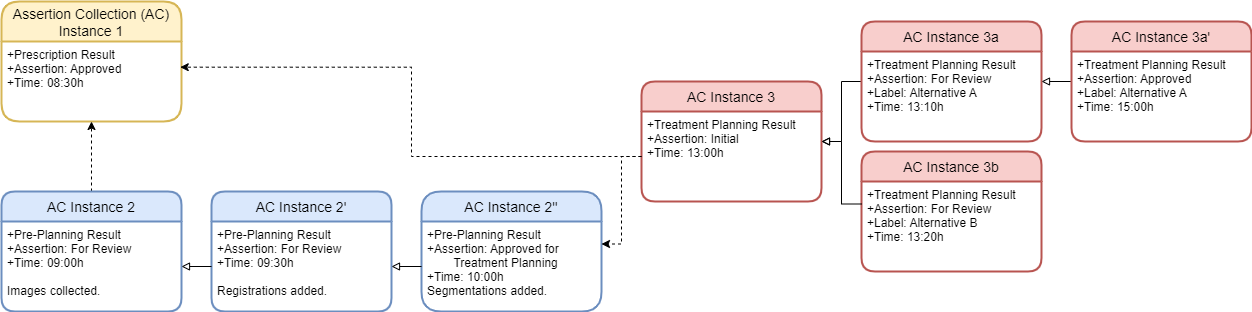 Figure §§§§.2-n Example of Assertion Collection Instances during a Radiotherapy Treatment Planning ProcessThe eight Assertion Collection Instances in the example in Figure §§§§.2-n all share the same Assertion Context UID (gggg,0015) as they represent a single treatment planning course.In order to retrieve the Assertion Collection Instance of which the content is approved and intended for a treatment session of a given patient, the following options are possible:Query based on Assertion Context UIDIn order to retrieve all Instances defined in a specific context, e.g. a treatment planning session, the Assertion Context UID (gggg,0015) can be queried.Query based on time-stamps:As typically the time range when the treatment planning process was performed can be limited, it is possible to query for all Assertion Collection Instances of a given range, and then pick the Instance with the latest time stamp to retrieve it and evaluate the content.Query for all Instances and retrieve them:Retrieve all Assertion Collection Instances of a patient and evaluate the contents in order to determine which Instance is the one intended for treatment.§§§§.3	Reference Collection and Reference State collection MultiplicitiesThe entity relationship of the Reference Collection and the Reference State Collection is n-m, see Figure §§§§.3-n.See the “supporting” folder for the file “Figure_§§§§.3-n.drawio.svg ”.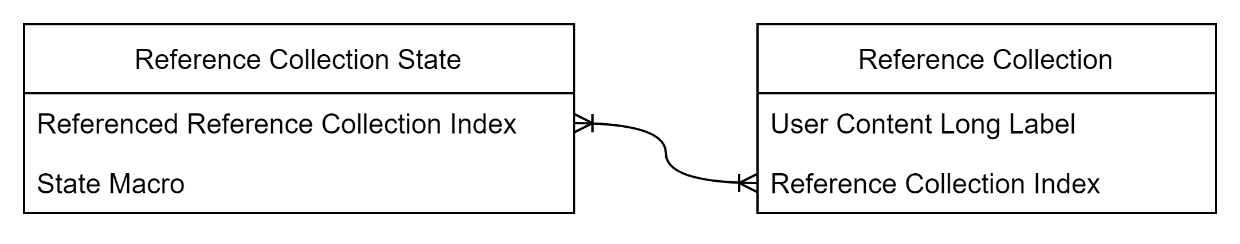 Figure §§§§.3-n n-m Relationship§§§§.3.1	Multiple Assertions on a single Reference CollectionFor a Segmentation Instance, first a resident physician creates an Assertion, e.g. that the Segmentation Instance was added to the Assertion Collection for further evaluation. In a next step the attending makes another Assertion where the Segmentation Instance is approved. Both Assertions defined in the Reference Collection State refer to the same Reference Collection indicated by the same Referenced Reference Collection Index (gggg,0009).§§§§.3.2	A Single Assertion on multiple Reference CollectionsDuring a treatment planning process multiple individuals participated in creating, reviewing and approving, see §§§§.1.2, resulting in several Reference Collection Sequence (gggg,0001) Items. A final approval by the attending physician may then reference all Reference Collections at once, e.g with a purpose that this set of Reference Collections is now valid for treatment.1Do we need/want to represent references/links between referenced instances, e.g. between an RT Radiation Set and the corresponding segmentations, or a Segmentation and the corresponding image Instances?2DSC 16-Sept-2022: Should we include Digital Signatures for the assertions?See PS3.15, Annex C, section C.2, where all the attributes of the Reference Collection State Module are added.4WG-06 Nov 2022: Have the right attributes be chosen to be replicated in the Reference Collection Module to present a contextual information for Study/Series/Instance/Instance Component?WG-06 Jan 2023: How much meta information is justified about the Study/Series/Instance/Instance Component in the Collection Module, i.e. list vs. DICOMDIR?5The relationship between Reference Collections and Reference Collection States is n-m:Multiple Assertions (included in the Reference Collection States) can refer to a single Reference Collection.A single Assertion can be made on multiple Reference Collections.See §§§§.3 for examples.Are there any concerns regarding this n-m relationship?6Should the Instance always keep the whole history or should it only keep the current state? Both is currently possible. Should the Standard state anything here?During discussions with WG-06 it was agreed to only include the current state. Including all historic information will lead to lots of references and states where it may become complex to extract the current information.See also Open Issues #14 and #15.7Are there potential risks by having the same Reference Collection UID in multiple instances where the content represented by the UID is also duplicated and thus might be different in fact? Note that this is a convenience function. In principle a consumer could compare two Reference Collections in different Instances to observe it’s the same list without using the UID.10For §§§§.1.1 Post-Acquisition Workflow: is there any concrete example that could be included?Are there any other examples?11For additional high-level identification in Assertion Collection Identification Content Item Sequence (gggg,0006), currently TIDs TNNN1 and TNNN2 provide RT-specific parameters.Are there other (non-RT) TIDs that can already be foreseen and should be included?12CID NNN2 Reference Collection States provides state codes primarily driven from an RT workflow perspective. Are there other states to support additional (non-RT) use cases?13Currently, the Assertion Context UID comes with the Assertion Context Label. Is it necessary to also provide an Assertion Context Code Sequence along with pre-defined codes?E.g. for the example in §§§§.2 where all Assertion Collection Instances share the same Assertion Context UID and have different Assertion Collection Codes, would it be beneficial to introduce a code such as “Treatment Planning Context”?14Code (S238022, 99SUP238, “Demoted”): should this code be present?Background: this code includes temporal information and could also be derived by checking the approval state in a predecessor instance of the Assertion Collection. If the state was (S238020, 99SUP238, “Approved”) before and is now (S238023, 99SUP238, “Unapproved”), then this would be the same as a demoted state.See also Open Issues #6 and #15.15The Active State Indicator (gggg,0004) allows to annotate a state as historic. With the current decision to recommend to only include the current states, this would not be necessary anymore. Still, there may be use cases where this annotation is helpful.Any comments on this? Any use cases where the annotation of a historic state would be required?See also Open Issues #6 and #14.16Do the definitions of the codes in CID NNN5 need to be more specific beyond repeating the name of the state?The state machines for approvals are not standardized or uniform at most healthcare facilities and application. These definitions provide names for the most commonly found state names, but do not provide an interoperable definition. For example, the meaning of "Reviewed" or "Approved" can vary from significantly from facility to facility.
The alternative of providing fully specified states and state transition rules will not meet the needs of any system with different rules. Most systems and sites would need to provide their own codes.  This could possible conflict with defined codes in a DCID and become confusing rather than adding value.
Leaving out these codes completely leaves the users and implementers with no guidance at all regarding codes or state machines. This has been done in some other situations by providing a BCID with no contents beyond a description. That is a potential alternative, and worth comment if viewed as superior to this proposal.
Some of the existing BPEL and W3C governance, provenance, and approval standards accommodate this inter facility variability by using a highly complex data structure that incorporates facility specific data elements. Using their approach would increase the complexity of the SOP Class dramatically.
The proposed approach provides generally recognized codes, but will require clear coordination and communication of precise meaning between local participants.  This is already current practice at most sites. It does increase the risk to interoperability if SOP Instances are exchanged without such coordination.17The Assertion Collection allows express states, such as an approval state, see CID NNN5.In order to strengthen the use cases for this new IOD, should the Approval Module be retired?Note, the attributes of a retired Module can still be used.1Why not use existing approval concepts already found in the DICOM Standard?The existing Protocol Approval IOD is specific to protocols and does not allow documenting assertions for the mentioned use case.The existing Content Assessment Results IOD is used to document which observations and corresponding results lead to a specific assessment and may therefore be included as references along the state of an assertion. It is not suited for the use case of collecting the assertions.The existing Approval Module is always part of an IOD and therefore a change of the approval state causes a change of the instance UID which results in an unnecessary proliferation of data and compromises existing references. In addition, this Module has short-comings with respect to granularity, context and multiplicity. Therefore, this Module cannot meet current and foreseen clinical needs.2WG-06 November 2022: The Study Instance UID is not suited as a “collection” of Assertion Collection Instances that are part of a specific procedure.WG-06 March 2023: The Assertion Context UID (gggg,0015) was added to address this use case.3DSC 16-Sept-2022: Is it ok to just refer to a Study or Series and thus assuming that everything that may happen later is implicitly also e.g. approved?
Or is this just up to the business logic of the application creating the assertion what is included and what not?This is now explicitly addressed in Section C.A.2.4.1.2.8CID NNN9 has the working title “Devices that can make assertions” – are there any proposals how to call this CID?Proposal WG-07: Automated Assertion Devices9CID NNN9 contains a proposal for an AI device. Is an AI device distinct from the other devices? Or is AI rather an aspect of the other devices?WG-07: Any device can to some extent be driven by AI, therefore, there is no differentiation to other devices necessary.UID ValueUID NameCategory1.2.840.10008.5.1.4.1.1.481.XN.1Assertion Collection StorageTransferIEModuleReferenceUsagePatientPatientC.7.1.1MPatientClinical Trial SubjectC.7.1.3UStudyGeneral StudyC.7.2.1MStudyPatient StudyC.7.2.2UStudyClinical Trial StudyC.7.2.3USeriesGeneral SeriesC.7.3.1MSeriesClinical Trial SeriesC.7.3.2UEquipmentGeneral EquipmentC.7.5.1MEquipmentEnhanced General EquipmentC.7.5.2MContent Assessment ResultsContent Assessment ResultsC.33.1MContent Assessment ResultsSOP CommonC.12.1MContent Assessment ResultsCommon Instance ReferenceC.12.2MIEModuleReferenceUsagePatientPatientC.7.1.1MPatientClinical Trial SubjectC.7.1.3UStudyGeneral StudyC.7.2.1MStudyPatient StudyC.7.2.2UStudyClinical Trial StudyC.7.2.3USeriesAssertion Collection SeriesC.A.2.1MSeriesClinical Trial SeriesC.7.3.2UEquipmentGeneral EquipmentC.7.5.1MEquipmentEnhanced General EquipmentC.7.5.2MContent AssessmentAssertion CollectionC.A.2.2MContent AssessmentReference CollectionC.A.2.3MContent AssessmentReference Collection StateC.A.2.4MContent AssessmentCommon Instance ReferenceC.12.2MContent AssessmentSOP CommonC.12.1MAttribute NameTagTypeAttribute DescriptionModality(0008,0060)1Type of device, process or method that created the Instances in this Series.Enumerated Values:AC – Assertion CollectionSeries Instance UID(0020,000E)1Unique identifier of the Series.Series Number(0020,0011)1A number that identifies this SeriesSeries Date(0008,0021)1Date the Series started.Series Time(0008,0031)1Time the Series started.Series Description(0008,103E)3Description of the Series.Series Description Code Sequence(0008,103F)3A coded description of the Series.Only a single Item is permitted in this Sequence.>Include Table 8.8-1 “Code Sequence Macro Attributes”>Include Table 8.8-1 “Code Sequence Macro Attributes”>Include Table 8.8-1 “Code Sequence Macro Attributes”No Baseline CID is defined.Referenced Performed Procedure Step Sequence(0008,1111)2Uniquely identifies the Performed Procedure Step SOP Instance for which the Series is created.Zero or one Item shall be included in this Sequence.NoteThe Performed Procedure Step referred to by this Attribute is the Step during which this Document is generated.If this Document is generated during the same Performed Procedure Step as the evidence in the current interpretation procedure, this Attribute may contain reference to that Performed Procedure Step.This Attribute is not used to convey reference to the evidence in the current interpretation procedure. See Current Requested Procedure Evidence Sequence (0040,A375).This Sequence may be zero length if the Performed Procedure Step is unknown.>Include Table 10-11 “SOP Instance Reference Macro Attributes”>Include Table 10-11 “SOP Instance Reference Macro Attributes”>Include Table 10-11 “SOP Instance Reference Macro Attributes”>Include Table 10-11 “SOP Instance Reference Macro Attributes”Treatment Session UID(3000,0070)3A unique identifier of the RT Treatment Session to which Instances in this Series belong.Attribute NameTagTypeAttribute DescriptionAssertion Context UID(gggg,0015)2Identifying Assertion Collection Instances that are in the same context.Assertion Context Label(gggg,0017)1CUser-defined label for the Assertion Context.Required if Assertion Context UID (gggg,0015) has a value.User Content Long Label(3010,0034)1User-defined label for the content of this SOP Instance.See Section 10.9.2.1.1.Assertion Collection Code Sequence(gggg,0018)2A coded description of the content of the SOP Instance.Only a single Item shall be included in this Sequence.See C.A.1.2.1.1.>Include Table 8.8-1 “Code Sequence Macro Attributes”>Include Table 8.8-1 “Code Sequence Macro Attributes”>Include Table 8.8-1 “Code Sequence Macro Attributes”Defined CID NNN1 Assertion Collection Concept NamesContent Date(0008,0023)1The date the document content creation started.Content Time(0008,0033)1The date the document content creation started.Content Description(0070,0081)2User-defined description for the content of this SOP Instance.See Section 10.9.2.1.1.Content Creator’s Person or Device Sequence(gggg,0013)2Identification of the person or device who created the content.Only a single Item is permitted in this Sequence.>Include Table C.17-3b “Identified Person or Device Macro Attributes”>Include Table C.17-3b “Identified Person or Device Macro Attributes”>Include Table C.17-3b “Identified Person or Device Macro Attributes”Defined CID for Organizational Role Code Sequence (0044,010A) is CID NNN7 Assertion Collection Creator Roles.Concept Name Code Sequence(0040,A043)2A coded description of the content of the SOP Instance.Only a single Item shall be included in this Sequence.See C.A.1.2.1.1.>Include Table 8.8-1 “Code Sequence Macro Attributes”>Include Table 8.8-1 “Code Sequence Macro Attributes”>Include Table 8.8-1 “Code Sequence Macro Attributes”Defined CID NNN1 Assertion Collection Concept NamesAssertion Collection Identification Content Item Sequence(gggg,0006)2Properties providing more detailed high-level identification.See C.A.1.2.1.2Zero or more Items shall be included in this Sequence.>Include Table 10-2.1-1 “Content Item with Modifiers Macro”>Include Table 10-2.1-1 “Content Item with Modifiers Macro”>Include Table 10-2.1-1 “Content Item with Modifiers Macro”See C.A.2.2.1.2 for Baseline TIDs.Assertion Collection Content Item Sequence(gggg,0012)2Information created during collection of this Assertion Collection Instance.See C.A.1.2.1.3Zero or more Items shall be included in this Sequence.>Include Table 10.2.1-1 “Content Item with Modifiers Macro”>Include Table 10.2.1-1 “Content Item with Modifiers Macro”>Include Table 10.2.1-1 “Content Item with Modifiers Macro”See C.A.2.2.1.3 for Baseline TIDs.Assertion Collection Predecessor Sequence(gggg,0010)2The direct predecessor Instance of this Assertion Collection Instance.See. C.A.1.2.1.4One or more Items shall be present in this Sequence.>Include Table 10-11 “SOP Instance Reference Macro Attributes”>Include Table 10-11 “SOP Instance Reference Macro Attributes”>Include Table 10-11 “SOP Instance Reference Macro Attributes”>Include Table 10-11 “SOP Instance Reference Macro Attributes”Assertion Collection Code Sequence (gggg,0018)TID(128189, DCM, RT Planning Result)Defined TNNN1 RT Treatment Planning Assertion Collection Identification(128192, DCM, RT Treatment Session Result)Defined TNNN11 RT Treatment Positioning Assertion Collection IdentificationNo other DTIDs defined.Assertion Collection Code Sequence (gggg,0018)TID(128189, DCM, RT Planning Result)Defined TNNN2 RT Treatment Planning Annotation(128192, DCM, RT Treatment Session Result)Defined TNNN3 Treatment Session AnnotationNo other DTIDs defined.Attribute NameTagTypeAttribute DescriptionReference Collection Sequence(gggg,0001)1Collection of hierarchical references to Studies/Series/Instances/Instance Components.One or more Items shall be included in this Sequence.>User Content Long Label(3010,0034)3User-defined label for this Collection.>Reference Collection Index(gggg,0008)1The index of the Reference Collection.The value shall start at 1 and increase monotonically by 1 within this Sequence.>Reference Collection UID(gggg,0016)3Unique identifier of the Reference Collection across Instances.>Pertinent Resources Sequence(0038,0101)1CResources that contain information that are part of this Reference Collection.Required if Referenced Study Sequence (0008,1110) is absent. May be present otherwise.One or more Items shall be included in this Sequence.>>Retrieve URI(0040,E010)1Retrieval access path to resource. Includes fully specified scheme, authority, path, and query in accordance with [RFC3986].>>Resource Description(0038,0102)3Description or title of the resource.>Referenced Study Sequence(0008,1110)1CStudies that are part of this Reference Collection.Required if Pertinent Resources Sequence (0038,0101) is absent. May be present otherwise.One or more Items shall be included in this Sequence.>>Study Instance UID(0020,000D)1Uniquely identifies the referenced Study.>>Study Date(0008,0020)2Date the Study started.>>Study Time(0008,0030)2Time the Study started.>>User Content Long Label(3010,0034)3User-defined label for this Study.>>Referenced Series Sequence(0008,1115)1CSeries that are part of this Reference Collection.Required if only specific Series are associated with the Reference Collection.One or more Items shall be included in this Sequence.>>>Series Instance UID(0020,000E)1Uniquely identifies the referenced Series.>>>Series Date(0008,0021)2Date the Series started.>>>Series Time(0008,0031)2Time the Series started.>>>User Content Long Label(3010,0034)3User-defined label for this Series.>>>Modality(0008,0060)1Modality of the referenced Series.>>>Referenced Instance Sequence(0008,114A)1CInstances that are part of this Reference Collection.Required if only specific Instances are associated with the Reference Collection.One or more Items shall be included in this Sequence.>>>>Include Table 10-11 “SOP Instance Reference Macro Attributes”>>>>Include Table 10-11 “SOP Instance Reference Macro Attributes”>>>>Include Table 10-11 “SOP Instance Reference Macro Attributes”>>>>Include Table 10-11 “SOP Instance Reference Macro Attributes”>>>>Content Date(0008,0023)1The date the document content creation started.>>>>Content Time(0008,0033)1The date the document content creation started.>>>>User Content Long Label(3010,0034)3User-defined label for this Instance.>>>>Creator-Version UID(0008,9123)1CUnique identification of the equipment and version of the software that has created the Raw Data information. The UID allows one to avoid attempting to interpret raw data with an unknown format.Required if Referenced SOP Class UID (0008,1150) equals 1.2.840.10008.5.1.4.1.1.66 (“Raw Data Storage”).>>>>Instance Component Sequence(gggg,0014)1CItems of an Instance that are part of this Reference Collection.Required if only specific Instance Components are associated with the Reference Collection.One or more Items shall be included in this Sequence.>>>>>Referenced Frame Number(0008,1160)1CIdentifies the frame numbers within the Referenced SOP Instance to which the reference applies. The first frame shall be denoted as frame number 1.Required if the Referenced SOP Instance is a multi-frame image and the reference does not apply to all frames.>>>>>Referenced Segment Number(0062,000B)1CIdentifies the segments to which the reference applies identified by Segment Number (0062,0004).Required if the Referenced SOP Instance is a Segmentation or Surface Segmentation and the reference does not apply to all segments.>>>>>Referenced Regions of Interest(gggg,0011)1CIdentifies the ROIs to which the reference applies identified by ROI Number (3006,0022).Required if the Referenced SOP Instance is an RT Structure Set and the reference does not apply to all ROIs.>>>>>Referenced Waveform Channels(0040,A0B0)1CList of channels in Waveform to which the reference applies.Required if the Referenced SOP Instance is a Waveform that contains multiple Channels and the reference does not apply to all Channels of all Multiplex Groups.See Section C.18.5.1.1.>>>>>User Content Long Label(3010,0034)3User-defined label for this Instance Component.Attribute NameTagTypeAttribute DescriptionReference Collection State Sequence(gggg,0007)1State of a Reference Collection in Reference Collection Sequence (gggg,0001).One or more Items shall be included in this Sequence.See C.A.1.4.1.1.>Referenced Reference Collection Index(gggg,0009)1References to one or more values of Reference Collection Index (gggg,0008) in the Reference Collection Sequence (gggg,0001) to which this Collection State applies.See C.A.1.4.1.2.>State Sequence(gggg,0003)1States associated with the Reference Collection referenced by Referenced Reference Collection Index(gggg,0009).One or more Items shall be included in this Sequence.See C.A.1.4.1.3.>>Include Table 10-30-1 ‘Assertion Macro’>>Include Table 10-30-1 ‘Assertion Macro’>>Include Table 10-30-1 ‘Assertion Macro’Baseline CID for Assertion Code Sequence (0044,0101) is CID NNN2 “Reference Collection States”See C.A.1.4.1.4.>>Assertion Purpose Code Sequence(gggg,0005)2The purpose for which this assertion is made and valid.Only a single Item shall be present in this Sequence.See C.A.1.4.1.5.>>>Include Table 8.8-1 “Code Sequence Macro Attributes”>>>Include Table 8.8-1 “Code Sequence Macro Attributes”>>>Include Table 8.8-1 “Code Sequence Macro Attributes”Defined CID NNN8 Assertion Purposes>>Active State Indicator(gggg,0004)1Indicator of the active versus historic status of this state.Enumerated Values:	ACTIVE	HISTORICSee C.A.1.4.1.6.KeyTagTypeAttribute DescriptionSpecific Character Set(0008,0005)1CRequired if an extended or replacement character set is used in one of the keys.Instance Number(0020,0013)1Instance Creation Date(0008,0012)1Instance Creation Time(0008,0013)2Any other Attribute of the Content Assessment Results IE ModulesAny other Attribute of the Content Assessment Results IE Modules3Tag NameKeywordVRVM(gggg,0001)Reference Collection SequenceReferenceCollectionSequenceSQ1(gggg,0003)State SequenceStateSequenceSQ1(gggg,0004)Active State IndicatorActiveStateIndicatorCS1(gggg,0005)Assertion Purpose Code SequenceAssertionPurposeCodeSequenceSQ1(gggg,0006)Assertion Collection Identification Content Item SequenceAssertionCollectionIdentificationContentItemSequenceSQ1(gggg,0007)Reference Collection State SequenceReferenceCollectionStateSequenceSQ1(gggg,0008)Referenced Collection IndexReferenceCollectionIndexUS1(gggg,0009)Referenced Reference Collection IndexReferencedReferenceCollectionIndexUS1-n(gggg,0010)Assertion Collection Predecessor SequenceAssertionCollectionPredecessorSequenceSQ1(gggg,0011)Referenced Regions of InterestReferencedRegionsofInterestIS1-n(gggg,0012)Assertion Collection Content Item SequenceAssertionCollectionContentItemSequenceSQ1(gggg,0013)Content Creator’s Person or Device SequenceContentCreatorsPersonOrDeviceSequenceSQ1(gggg,0014)Instance Component SequenceInstanceComponentSequenceSQ1(gggg,0015)Assertion Context UIDAssertionContextUIDUI1(gggg,0016)Reference Collection UIDReferenceCollectionUIDUI1(gggg,0017)Assertion Context LabelAssertion Context LabelSH1(gggg,0018)Assertion Collection Code SequenceAssertionContextCodeSequenceSQ1UID ValueUID NameUIDKeywordUID TypePart1.2.840.10008.5.1.4.1.1.NAssertion Collection StorageAssertionCollectionStorageSOP ClassPS 3.4Context UID Context IdentifierContext Group Name1.2.840.10008.6.1.NNN.1NNN1 Assertion Collection Concept Names1.2.840.10008.6.1.NNN.2NNN2Reference Collection States1.2.840.10008.6.1.NNN.3NNN3Reference Inclusion States1.2.840.10008.6.1.NNN.4NNN4Review States1.2.840.10008.6.1.NNN.5NNN5Approval States1.2.840.10008.6.1.NNN.7NNN7Assertion Collection Creastor Roles1.2.840.10008.6.1.NNN.8NNN8Assertion Purposes1.2.840.10008.6.1.NNN.9NNN9Automated Assertion Devices1.2.840.10008.6.1.NNN.10NNN10Treatment Session ChecksAttribute NameTagRetd. (from PS3.6)In Std. Comp. IOD (from PS3.3)Basic Prof.Rtn. Safe Priv. Opt.Rtn. UIDs Opt.Rtn. Dev. Id. Opt.Rtn. Inst. Id. Opt.Rtn. Pat. Chars. Opt.Rtn. Long. Full Dates Opt.Rtn. Long. Modif. Dates Opt.Clean Desc. Opt.Clean Struct. Cont. Opt.Clean Graph. Opt.…Assertion Context UID(gggg,0015)NYXKReference Collection UID(gggg,0016)NYXKAssertion Context Label(gggg,0017)NYDCCoding SchemeDesignator(0008,0102)Code Value(0008,0100)Code Meaning(0008,0104)DCMASMTContent Assessment ResultDCMACAssertion CollectionDCMAUBasic Voice Audio…Coding Scheme DesignatorCode ValueCode MeaningInclude CID 7023 “RT Process Output” Include CID 7023 “RT Process Output” Include CID 7023 “RT Process Output” Coding SchemeDesignator(0008,0102)Code Value(0008,0100)Code Meaning(0008,0104)Include CID NNN3 Reference Inclusion StatesInclude CID NNN3 Reference Inclusion StatesInclude CID NNN3 Reference Inclusion StatesInclude CID NNN4 Review StatesInclude CID NNN4 Review StatesInclude CID NNN4 Review StatesInclude CID NNN5 Approval StatesInclude CID NNN5 Approval StatesInclude CID NNN5 Approval StatesInclude CID NNN8 Assertion PurposesInclude CID NNN8 Assertion PurposesInclude CID NNN8 Assertion PurposesInclude CID 7004 “Waveform Purposes of Reference”Include CID 7004 “Waveform Purposes of Reference”Include CID 7004 “Waveform Purposes of Reference”Include CID 7022 “Radiotherapy Purposes of Reference”Include CID 7022 “Radiotherapy Purposes of Reference”Include CID 7022 “Radiotherapy Purposes of Reference”Include CID 7202 “Source Image Purposes of Reference”Include CID 7202 “Source Image Purposes of Reference”Include CID 7202 “Source Image Purposes of Reference”Include CID 7013 “Non-Image Source Instance Purposes of Reference”Include CID 7013 “Non-Image Source Instance Purposes of Reference”Include CID 7013 “Non-Image Source Instance Purposes of Reference”Coding SchemeDesignator(0008,0102)Code Value(0008,0100)Code Meaning(0008,0104)99SUP238S238001Reference Added to Collection99SUP238S238002Reference Removed from Collection99SUP238S238003Reference Not Added to CollectionCoding SchemeDesignator(0008,0102)Code Value(0008,0100)Code Meaning(0008,0104)99SUP238S238010Unreviewed99SUP238S238011ReviewedCoding SchemeDesignator(0008,0102)Code Value(0008,0100)Code Meaning(0008,0104)99SUP238S238023Unapproved99SUP238S238020Approved99SUP238S238021Rejected99SUP238S238022DemotedCoding SchemeDesignator(0008,0102)Code Value(0008,0100)Code Meaning(0008,0104)Include CID NNN9 “Automated Assertion Devices”Include CID NNN9 “Automated Assertion Devices”Include CID NNN9 “Automated Assertion Devices”Include CID 7452 “Organizational Roles”Include CID 7452 “Organizational Roles”Include CID 7452 “Organizational Roles”Include CID 9555 “Radiotherapy Treatment Planning Person Roles”Include CID 9555 “Radiotherapy Treatment Planning Person Roles”Include CID 9555 “Radiotherapy Treatment Planning Person Roles”Coding SchemeDesignator(0008,0102)Code Value(0008,0100)Code Meaning(0008,0104)99SUP238S238030For Contouring99SUP238S238031For Registration99SUP238S238032For Positioning99SUP238S238033For Planning99SUP238S238034For Treatment99SUP238S238035For Treatment ContinuationCoding SchemeDesignator(0008,0102)Code Value(0008,0100)Code Meaning(0008,0104)99SUP238S238040Automated Segmentation Device99SUP238S238041Automated Registration Device99SUP238S238042Automated Image Collection Device99SUP238S238043Automated Plan Optimization Device99SUP238S238044Automated Dose Calculation DeviceCoding SchemeDesignator(0008,0102)Code Value(0008,0100)Code Meaning(0008,0104)99SUP238S238020Vacuum Cushion Position Verified99SUP238S238021Headrest Position VerifiedNLValue TypeConcept NameVMReq TypeConditionValue Set ConstraintNotes1NUMERICEV (S238500, 99SUP238, “Nominal Prescription Radiation Dose”)1UUnits = EV (Gy,UCUM,”Gray”) 2CODEEV (123014 , DCM, “Target Region”)1UBCID CID 4030 “CT, MR and PET Anatomy Imaged”3NUMERICEV (121386, DCM, “Number of Fractions Planned”)1UUnits= EV (1, UCUM, “no units”) NLValue TypeConcept NameVMReq TypeConditionValue Set ConstraintNotes1NUMERICEV (S238519, 99SUP238, “Delivered Fraction”)1UUnits= EV (1, UCUM, “no units”) 2NUMERICEV (121386, DCM, “Number of Fractions Planned”)1UUnits= EV (1, UCUM, “no units”) NLValue TypeConcept NameVMReq TypeConditionValue Set ConstraintNotes1TEXTEV (130025, DCM, “Special Procedure Note”)1U2TEXTEV (130026, DCM, “Patient Positioning Note”)1U3TEXTEV (130028, DCM, “Patient Setup Note”)1U4TEXTEV (130031, DCM, “Delivery Verification Note”)1U5CODEDT (130035, DCM, “Patient Positioning Procedure Note”)1U6TEXTEV (130027, DCM, “4D Radiation Treatment Note”)1U7TEXTEV (130039, DCM, “Adaptive Radiation Therapy Note”)1UNLValue TypeConcept NameVMReq TypeConditionValue Set ConstraintNotes1UIDEV (S238510, 99SUP238, “Treatment Session UID”)1U2DATETIMEEV (S238511, 99SUP238, “Treatment Session Start DateTime”)1U3DATETIMEEV (S238512, 99SUP238, “Treatment Session End DateTime”)1U4INCLUDEDTID 1002 “Observer Context”1-nU5TEXTEV(S238513, 99SUP238, “Treatment Device Name”)1U6TEXTEV (S238514, 99SUP238, “Treatment Session Notes”)1U7CODEEV(S238515, 99SUP238, “Performed Check”)1-nUDCID NNN10 “Treatment Session Checks”8>DATETIMEEV(S238516, 99SUP238, “Performed Check DateTime”)1M9>CODEEV(S238517, 99SUP238, “Performed Check Outcome”)1MDCID 6042 “Status of Results”10>INCLUDEDTID 1002 “Observer Context”1-nU11>TEXTEV (S238518, 99SUP238, “Performed Check Note”)1UNLValue TypeConcept NameVMReq TypeConditionValue Set ConstraintNotes1COMPOSITEEV (S238530, 99SUP238, “Content Assessment Result Instance”)1U2DATETIMEEV (S238531, 99SUP238, “Pre-Treatment Quality Evaluation Session Start DateTime”)1U3DATETIMEEV (S238532, 99SUP238, “Pre-Treatment Quality Evaluation Session End DateTime”)1UNLValue TypeConcept NameVMReq TypeConditionValue Set ConstraintNotes1COMPOSITEEV (S238530, DCM, “Content Assessment Result Instance”)1U2TEXTEV (S238400, DCM, “Treatment Delivery Note”)1U3TEXTEV (130026, DCM, “Patient Positioning Note”)1U4NUMERICEV (S238401, DCM, “Treatment Position Shift”)1-nU5>INCLUDETID 15302. “Patient Support Position Parameters”1MRow 5The parameters of Row 4 are to be applied as delta values to the Treatment Position specified for the future Fractions to be treated. The Treatment Position specified are contained in the RT Radiation SOP Instances or, if present, in the RT Radiation Set Delivery Instruction SOP Instance as provided for the Treatment Fraction.Code ValueCode MeaningDefinitionNotesACAssertion CollectionA device, process or method that creates Assertion Collection objects.S238001Reference Added to CollectionA DICOM SOP Instance or another pertinent resource was added to the list of entities that constitute a Reference Collection.S238002Reference Removed from CollectionA DICOM SOP Instance or another pertinent resource was removed from the list of entities that constitute a Reference Collection.S238003Reference Not Added to CollectionA DICOM SOP Instance or another pertinent resource was available but deliberately not added to the list of entities that constitute a Reference Collection.S238010UnreviewedThe subject matter has not been reviewed.S238011ReviewedThe subject matter has been reviewed.S238023UnapprovedThe subject matter is not approved.S238020ApprovedThe subject matter has been approved.S238021RejectedThe subject matter has been rejected.S238022DemotedThe subject matter has been demoted from an approved state.S238030For ContouringInstances available for creating contours such as the patient anatomy based on information acquired from e.g. imaging modalities.S238031For RegistrationInstances available for performing spatial registration.S238032For PositioningInstances available for positioning the patient for treatment.S238033For PlanningInstances available for creating a plan for a treatment of a patient.S238034For TreatmentInstances available for patient treatment. S238035For Treatment ContinuationInstances available for continuation of a patient treatment.S238040Automated Segmentation DeviceA device that creates segmentations without user interaction.S238041Automated Registration DeviceA device that creates registrations between Frame of References without user interaction.S238042Automated Image Collection DeviceA device that collects image data without user interaction.S238043Automated Plan Optimization DeviceA device that optimizes a treatment plan without user interaction.S238044Automated Radiation Dose Calculation DeviceA device that calculates treatment dose for a radiotherapeutic treatment plan without user interaction.S238400Treatment Delivery NoteFree text note describing the treatment session.S238401Treatment Position ShiftShift to the treatment position as a result of a patient position verification procedure.S238500Nominal Prescription Radiation DoseThe prescribed radiation dose. The value is only nominal.S238510Treatment Session UIDUID uniquely identifying a treatment session.S238511Treatment Session Start DateTimeStart DateTime of a treatment session.S238512Treatment Session End DateTimeEnd DateTime of a treatment session.S238513Treatment Device NameUser-defined name identifying the device used for treatment of a patient.S238514Treatment Session NotesNotes taken during a treatment session.S238515Performed CheckCheck that was performed before, during or after a treatment session.S238516Performed Check DateTimeDateTime a check was performed.S238517Performed Check OutcomeResult of a check that was performed.S238518Performed Check NoteNote taken during performance of a check.S238519Clinical Fraction NumberCount of the RT Treatment Fractions that have been delivered.S238520Vacuum Cushion Position VerifiedThe position of the vacuum cushion on which the patient is placed during treatment has been verified, either manually or automatically.S238521Headrest Position VerifiedThe position of the headrest on which the patient is placed during treatment has been verified, either manually or automatically.S238530Content Assessment Result InstanceReference to a Content Assessment Result Instance.S238531Pre-Treatment Quality Evaluation Session Start DateTimeDateTime of the start of evaluation prior to treatment of the plan quality.S238532Pre-Treatment Quality Evaluation Session End DateTimeDateTime of the end of evaluation prior to treatment of the plan quality.